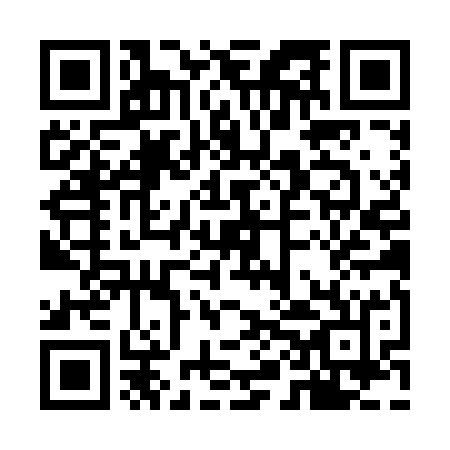 Prayer times for Ballentine Landing, South Carolina, USAMon 1 Jul 2024 - Wed 31 Jul 2024High Latitude Method: Angle Based RulePrayer Calculation Method: Islamic Society of North AmericaAsar Calculation Method: ShafiPrayer times provided by https://www.salahtimes.comDateDayFajrSunriseDhuhrAsrMaghribIsha1Mon4:536:171:295:148:4110:042Tue4:546:181:295:158:4010:043Wed4:546:181:295:158:4010:044Thu4:556:191:305:158:4010:045Fri4:566:191:305:158:4010:036Sat4:566:201:305:158:4010:037Sun4:576:201:305:158:4010:038Mon4:586:211:305:168:3910:029Tue4:586:211:305:168:3910:0210Wed4:596:221:305:168:3910:0111Thu5:006:231:315:168:3810:0112Fri5:016:231:315:168:3810:0013Sat5:026:241:315:168:3810:0014Sun5:026:241:315:168:379:5915Mon5:036:251:315:168:379:5916Tue5:046:261:315:168:369:5817Wed5:056:261:315:168:369:5718Thu5:066:271:315:168:359:5619Fri5:076:281:315:168:359:5620Sat5:086:281:315:168:349:5521Sun5:086:291:315:168:349:5422Mon5:096:301:315:168:339:5323Tue5:106:301:325:168:329:5224Wed5:116:311:325:168:329:5125Thu5:126:321:325:168:319:5026Fri5:136:321:325:168:309:4927Sat5:146:331:325:168:309:4828Sun5:156:341:315:168:299:4729Mon5:166:351:315:168:289:4630Tue5:176:351:315:168:279:4531Wed5:186:361:315:168:269:44